Lykilhæfni Markmið

Þekkt sléttar tölur og oddatölur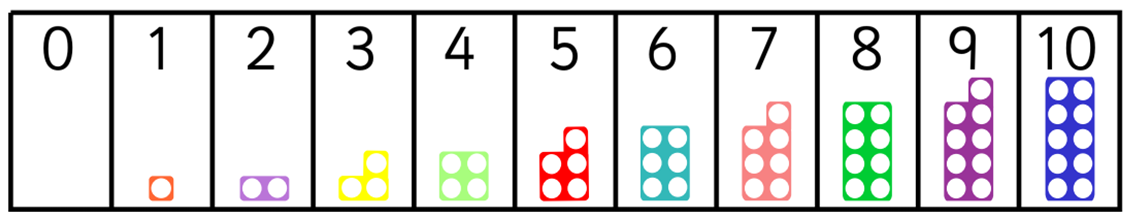 